Дидактический материал, приобретенный на средства гранта Фонда  поддержки детей, находящихся в трудной жизненной ситуации на осуществление подпрограммы «Мир, открытый для всех» на 2012-2014 годы долгосрочной целевой программы «Дети Алтая»Дидактический материал, пособия и оборудованиеДидактический материал, пособия и оборудование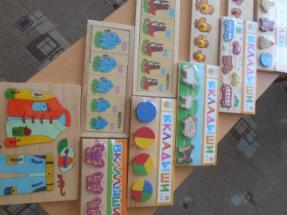 «Рамки - вкладыши»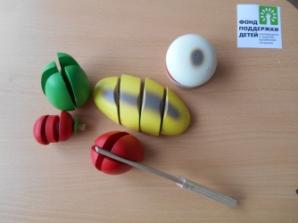 «Раздели на части»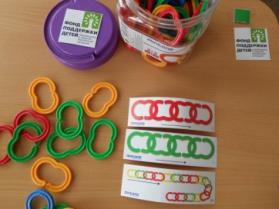 «Собери цепочку»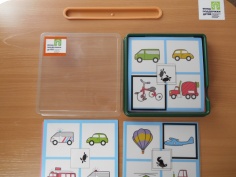 Дидактическая игра «Найди четвертый лишний»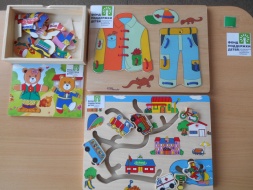 Рамки-вкладыши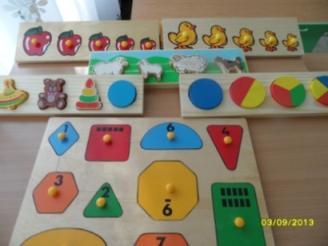 Рамки-вкладыши: «Игрушки», «Яблочки», «Цыплята»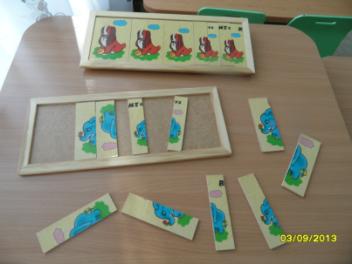 Картинки разрезные 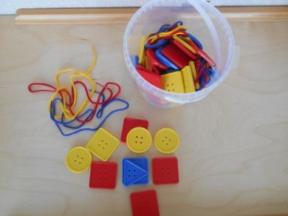 Шнуровка «Разноцветные пуговицы»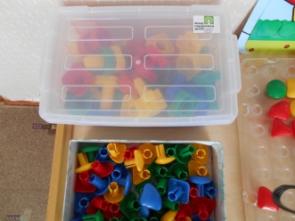 Мозаика в чемоданчике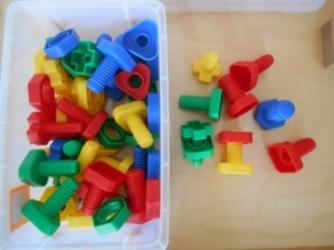 Болтики и гаечки «Найди пару»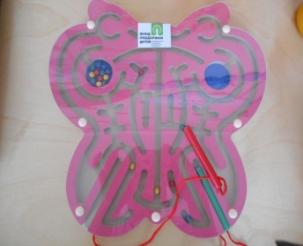 Магнитный лабиринт «Бабочка»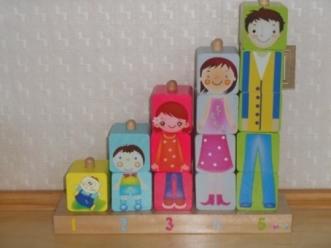 «Пять башенок»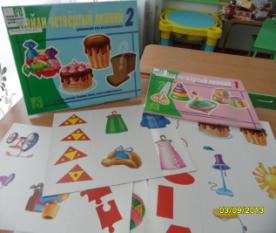 Развивающая игра «Найди четвертый лишний»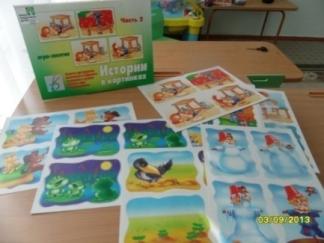 Развивающая игра «Истории в картинках»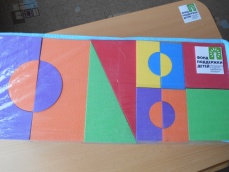 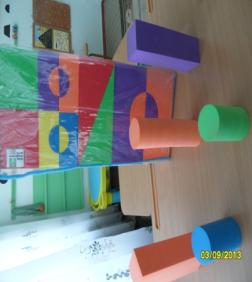 Конструктор крупногабаритный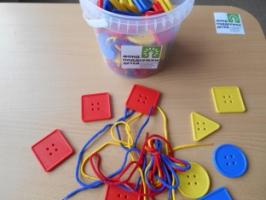 Шнуровка «Рапзноцветные пуговицы»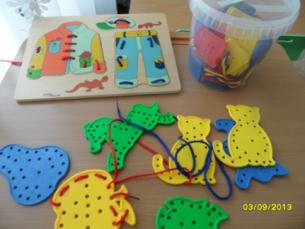 Развивающие игры «Веселые шнуровки»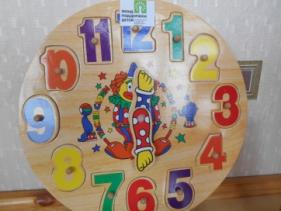 Дидактическая игра «Веселые цифры»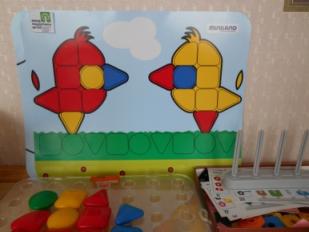 Мозаика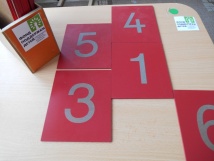 Тактильный набор «Шершавый счетный материал»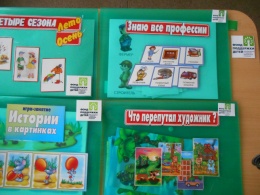 Развивающие игры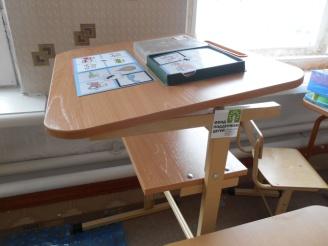 Стол-конторка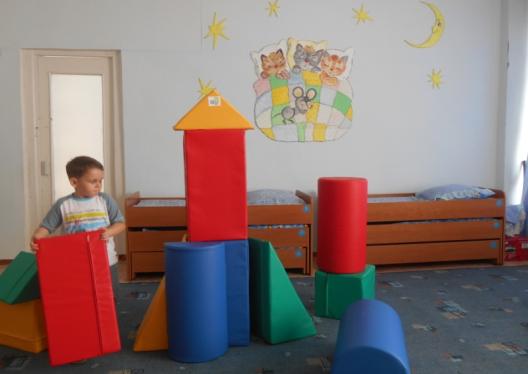 Комплект  мягких модулей